10. Прием в Учреждение осуществляется на основании списков, утвержденных комиссией по комплектованию департамента образования мэрии города Ярославля, посредством использования региональной информационной системы, указанных в части 14 статьи 98 Федерального закона от 29 декабря 2012 г. № 273-ФЗ «Об образовании в Российской Федерации».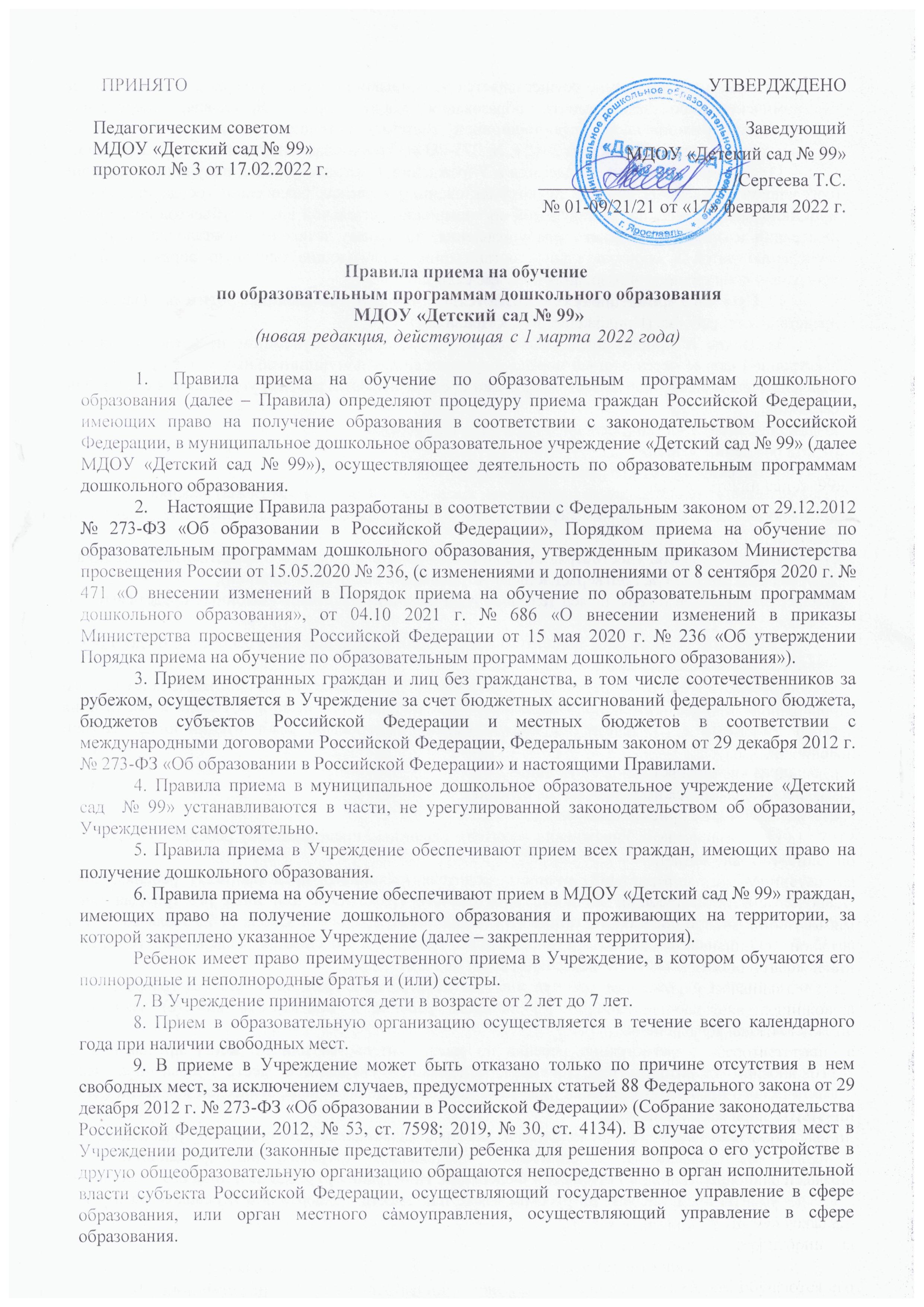 11. Документы о приеме подаются в Учреждение, в которое ребенок получил направление (согласно утвержденных списков по комплектованию) в рамках реализации государственной и муниципальной услуги, предоставляемой органами исполнительной власти субъектов Российской Федерации и органами местного самоуправления, по приему заявлений, постановке на учет и зачислению детей в образовательные организации, реализующие основную образовательную программу дошкольного образования (детские сады).12. Прием в Учреждение осуществляются	по личному заявлению родителя (законного представителя) ребенка (Приложение № 1 к Правилам)Заявление о приеме представляется в Учреждение на бумажном носителе и (или) в электронной форме через единый портал государственных и муниципальных услуг (функций). В заявлении для приема родителями (законными представителями) ребенка указываются следующие сведения:а) фамилия, имя, отчество (последнее - при наличии) ребенка;6) дата рождения ребенка;в) реквизиты свидетельства о рождении ребенка;г) адрес места жительства (места пребывания, места фактического проживания) ребенкад) фамилия, имя, отчество (последнее – при наличии) родителей (законных представителей) ребенка;е) реквизиты документа, удостоверяющего личность родителя (законного представителя) ребенка;ж) реквизиты документа, подтверждающего установление опеки (при наличии);з) адрес электронной почты, номер телефона (при наличии) родителей (законных представителей) ребенка;и) о выборе языка образования, родного языка из числа языков народов Российской Федерации, в том числе русского языка как родного языка;к) о потребности в обучении ребенка по адаптированной образовательной программе дошкольного образования и (или) в создании специальных условий для организации обучения и воспитания ребенка-инвалида в соответствии с индивидуальной программой реабилитации инвалида (при наличии);л) о направленности дошкольной группы;м) о необходимом режиме пребывания ребенка; н) о желаемой дате приема на обучение.13. Для приема в Учреждение родители (законные представители) ребенка предъявляют следующие документы: – документ, удостоверяющий личность родителя (законного представителя) ребенка, либо документ, удостоверяющий личность иностранного гражданина или лица без гражданства в Российской Федерации в соответствии со статьей 10 Федерального закона от 25 июля 2002 г. № 115-ФЗ «О правовом положении иностранных граждан в Российской Федерации» (Собрание законодательства Российской Федерации, 2002, № 30, ст. 3032);– свидетельство о рождении ребенка или для иностранных граждан и лиц без гражданства – документ (-ы), удостоверяющий (е) личность ребенка и подтверждающий (е) законность представления прав ребенка;– свидетельство о регистрации ребенка по месту жительства или по месту пребывания на закрепленной территории или документ, содержащий сведения о месте пребывания, месте фактического проживания ребенка; документ психолого-медико- педагогической комиссии (далее – ПМПК) при необходимости;Родители (законные представители) ребенка, являющиеся иностранными гражданами или лицами без гражданства, дополнительно предъявляют документ, подтверждающий право заявителя на пребывание в Российской Федерации. Иностранные граждане и лица без гражданства все документы представляют на русском языке или вместе с заверенным переводом на русский язык.Медицинское заключение (форма № 026-y-2000) для приема в Учреждение не требуется. Родители (законные представители) вправе не предоставлять медицинское заключение при приеме ребенка в Учреждение.14. Копии предъявляемых при приеме документов хранятся в образовательной организации.15. Дети с ограниченными возможностями здоровья (ОВЗ) принимаются на обучение по адаптированной образовательной программе дошкольного образования только с согласия родителей (законных представителей) ребенка и на основании рекомендаций ПМПК.16. . Требование представления иных документов для приема детей в Учреждение в части, не урегулированной законодательством об образовании, не допускается.17. Заявление о приеме в Учреждение и копии документов регистрируются заведующим Учреждения или уполномоченным им должностным лицом, ответственным за прием документов, в журнале приема заявлений о приеме в Учреждение. После регистрации родителю (законному представителю) ребенка выдается документ, заверенный подписью должностного лица Учреждения, ответственного за прием документов, содержащий индивидуальный номер заявления и перечень представленных при приеме документов.18. Ребенок, родители (законные представители) которого не представили необходимые для приема документы в соответствии с пунктом 12 настоящих Правил, остается на учете и направляется в муниципальную образовательную организацию (Учреждение) после подтверждения родителем (законным представителем) нуждаемости в предоставлении места.19. После приема документов, указанных в пункте 12 настоящего Порядка, Учреждение заключает договор об образовании по образовательным программам дошкольного образования (далее – Договор) с родителями (законными представителями) ребенка.20. Заведующий Учреждения издает распорядительный акт (приказ) о зачислении ребенка в Учреждение (далее – Приказ) в течение трех рабочих дней после заключения договора. Приказ в трехдневный срок после издания размещается на информационном стенде образовательной организации. На официальном сайте Учреждения в сети Интернет размещаются реквизиты распорядительного акта (приказа), наименование возрастной группы, число детей, зачисленных в указанную возрастную гpyппy. После издания приказа, ребенок снимается с учета детей, нуждающихся в предоставлении места в муниципальной образовательной организации.21. На каждого ребенка, зачисленного в Учреждение, оформляется личное дело, в котором хранятся все предоставленные родителями (законными представителями) ребенка документы (Приложение № 2).22. Учреждение обязано ознакомить родителей (законных представителей) ребенка со своим уставом, лицензией на осуществление образовательной деятельности, с образовательными программами и другими документами, регламентирующими организацию и осуществление образовательной деятельности, права и обязанности воспитанников. Копии указанных документов, информация о сроках приема документов, указанных в пункте 12 настоящих Правил, размещаются на информационном стенде Учреждения и на официальном сайте https://sch-sad99.edu.yar.ru/ в информационно-телекоммуникационной сети «Интернет».23. Учреждение размещает на информационном стенде Учреждения и на официальном сайте Учреждения распорядительный акт органа местного самоуправления о закреплении Учреждения за конкретными территориями городского округа, издаваемый не позднее 1 апреля текущего года (далее – распорядительный акт о закрепленной территории).24. Факт ознакомления родителей (законных представителей) ребенка, в том числе через официальный сайт Учреждения, с указанными документами фиксируется в заявлении о приеме в Учреждение и заверяется личной подписью родителей (законных представителей) ребенка.Приложение № 1 к приказу №  01-09/21/21 от «17» февраля 2022 г.ЗАЯВЛЕНИЕПрошу принять моего ребенка ______________________________________________________________________________________________________________________________________________________(Ф.И.О. полностью, дата рождения)Свидетельство о рождении:   серия ______  № _________        с  «______» ____________ 202__ г.  В группу _______________________________  направленности  МДОУ «Детский сад № 99»Режим пребывания: ______ часов, в качестве языка образования выбираю ________________________Адрес места жительства (пребывания, фактического проживания) ребенка: г. Ярославль________________________________________________________________________________________Сведения о родителях (законных представителях):мать ____________________________________________________________________________________                                                                                   (Ф.И.О. полностью)__________________________________________________________________________________________________________                                                          (реквизиты документов, подтверждающие личность)________________________________________________________________________________________________________(адрес места жительства, контактный телефон)отец _____________________________________________________________________________________________________                                                                                   (Ф.И.О. полностью)__________________________________________________________________________________________________________                                                          (реквизиты документов, подтверждающие личность)________________________________________________________________________________________________________(адрес места жительства, контактный телефон)Реквизиты документа, подтверждающего установление опеки (при наличии) _________________________________________________________________________________________________________________________Потребность в обучении по адаптированной образовательной программе дошкольного образования и (или) в создании специальных условий для организации обучения и воспитания ребенка-инвалида в соответствии с индивидуальной программой реабилитации инвалида (при наличии)_____________________________________________________________________________________Наличие права на специальные меры поддержки семьи (гарантии) _____________________________________________________________________________________________________________________( категория льготы по оплате за присмотр и уход за ребенком, документ, подтверждающий право на льготу)С уставом, лицензией на осуществление образовательной деятельности, с образовательными программами и другими документами, регламентирующими организацию и осуществление образовательной деятельности, правами и обязанностями воспитанников, размещенными на сайте образовательного учреждения ознакомлен (а):«____» ______________ 202___ г.          __________________        ______________________						(подпись)		(расшифровка)	«____» ______________ 202___ г.          __________________        ______________________						(подпись)		(расшифровка)	Даю согласие на обработку своих персональных данных и персональных данных моего ребенка (Ф.И.О., адрес проживания и номер телефона, дата рождения ребенка) с целью осуществления обучения и воспитания, обеспечения охраны здоровья и создания благоприятных условий для развития личности, информационного обеспечения управления учреждением.«____» ______________ 202___ г.          __________________        ______________________		(дата)				(подпись)		(расшифровка)	Приложение № 2 к приказу №  01-09/21/21 от «17» февраля 2022 г.Расписка в получении документов при приеме заявленияОт _________________________________________________________________________________(Ф.И.О. родителя/законного представителя)В отношении ребенка _________________________________________________________________                                                                   (Ф.И.О., дата рождения)Регистрационный номер заявления  ___________  от  «____» _____________ 202____ г.           Перечень предоставленных документы для зачисления в МДОУ «Детский сад № 99»:Копии представленных документов хранятся в образовательной организации.Контактные телефоны МДОУ «Детского сада № 99»  – заведующий  8 (4852) 46-47-78Принял:   ___________________________________Заведующему МДОУ «Детский сад № 99»Сергеевой Т.С. от_______________________________________(Ф.И.О. заявителя)_______________________________________Паспорт № ______ серия _________________Выдан (кем)____________________________Дата выдачи ____________________________проживающего по адресу _________________________________________________________тел. ____________________________________ЗАЯВЛЕНИЕПрошу зачислить моего ребенка ______________________________________________________                                                     (Ф.И.О. ребенка полностью)___________________________________________ в _______________________ группу № _____                                                                                               (направленность группы)Дата рождения ребенка _______________________                                                 (число, месяц, год рождения)	Место рождения ребенка ___________________________	СНИЛС ребенка ________________________________________Родители (законные представители):мать _________________________________________________________тел. _____________________							отец _________________________________________________________тел. _____________________							С лицензией на осуществление образовательной деятельности, уставом учреждения, основными образовательными программами и другими документами, регламентирующими деятельность образовательного процесса учреждения ознакомлен(а). «____» ________________ 201_ г.                       __________________________                               (дата)                                                                           (подпись)Даю согласие на обработку своих персональных данных и персональных данных моего ребенка (Ф.И.О., адрес проживания и номер телефона, дата рождения ребенка) с целью осуществления обучения и воспитания, обеспечения охраны здоровья и создания благоприятных условий для развития личности, информационного обеспечения управления учреждением.Я подтверждаю, что действую свободно по своей воле и в интересах ребенка, законным представителем которого являюсь. Данное согласие может быть отозвано в любой момент по моему  письменному заявлению. Дата ____________________			Подпись ______________________Регистрационный номер заявления:__________________________________«______» __________________ 202___ г.(дата принятия заявления)Заявление принял:Ф.И.О._______________________________Должность ___________________________Подпись: ____________________________Заведующему МДОУ «Детский сад № 99»Сергеевой Т. С.Фамилия_________________________________Имя_____________________________________Отчество_________________________________                     (родителя/законного представителя)Документ удостоверяющий личность:серия _____________ номер ___________________________________________________________________________________________________________________________________________________________________________(кем и когда выдан)Контактный телефон: _____________________E-mail: __________________________________№ п/пПеречень предоставленных документовХранится в МДОУ «Детский сад №99»(копия или оригинал)1Заявление о приеме в МДОУ «Детский сад № 99»оригинал2Документ, удостоверяющий личность родителя(законного представителя) ребенкакопия3Свидетельство о рождении ребенка, или дляиностранных граждан и лиц без гражданства – документ (ы), удостоверяющий (е) личность ребенка и подтверждающий (е) законность	представления прав ребенка.копия4Свидетельство о регистрации ребенка по местужительства или по месту пребывания на закрепленной территории или документ, содержащий сведения о месте пребывания, месте фактического проживания ребенка.копия5Заключение ПMПK (при наличии)оригинал6Документ, подтверждающий установление опеки (при необходимости)копия